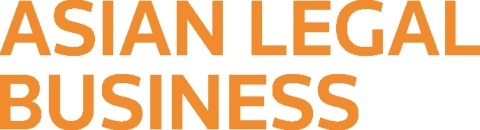 2020 ALB SINGAPORE’S TOP 15 IN-HOUSE TEAMS
SUBMISSION FORMBasic details•	Self-nomination is welcome.•	Please note that your team needs to be based in Singapore。•	The deadline for submission is June 5, 2020 at 6.00 pm (Singapore time).•	Please direct your submissions to Rowena Muñiz at rowena.muniz@thomsonreuters.comName of the companyGeneral Counsel (or head of legal affairs throughout the company, name and title)Size of the in-house team in SingaporeContact person (name, phone number and email)Reasons for nominationPlease specify the complexity, impact, innovation or improvement of the achievements, deals, cases and work.Please clearly mark CONFIDENTIAL next to the names or deals that are not publishable. Reasons for nominationPlease specify the complexity, impact, innovation or improvement of the achievements, deals, cases and work.Please clearly mark CONFIDENTIAL next to the names or deals that are not publishable. Reasons for nominationPlease specify the complexity, impact, innovation or improvement of the achievements, deals, cases and work.Please clearly mark CONFIDENTIAL next to the names or deals that are not publishable. Reasons for nominationPlease specify the complexity, impact, innovation or improvement of the achievements, deals, cases and work.Please clearly mark CONFIDENTIAL next to the names or deals that are not publishable. Please list the team’s significant achievementsPlease list the most significant deals/contracts or litigation/dispute cases, handled by the team in the last 12 months (up to 10 items)Please list the other significant work in the last 12 months (up to 10 items)Comments from internal business partners in the last 12 months (please provide a contact for reference)Please list any significant accolades the team or any of its members has received for work in the form of company or public recognition, awards etc.Other relevant information (including but not limited to CSR, diversity etc.)